Atenção! Este cronograma trata-se de um roteiro das atividades à serem desenvolvidas no período estabelecido acima. Os cronogramas serão postados quinzenalmente, no site e facebook da escola, nas segundas-feiras. Os alunos deverão copiar e desenvolver as atividades em seus cadernos, registrando a data especificada no cronograma, e posteriormente, fotografar, a fim de dar devolutivas aos professores, pelo grupo da turma no WhatsApp. Os professores atenderão os alunos e responsáveis de segunda a sexta-feira, no seu turno de trabalho, tirando dúvidas e orientando conforme necessidade. Aos alunos que não têm acesso à internet, o cronograma será entregue impresso na escola, conforme escala de datas e horários que serão divulgados, seguindo os protocolos de segurança de combate ao coronavírus, quando não estivermos em bandeira preta. 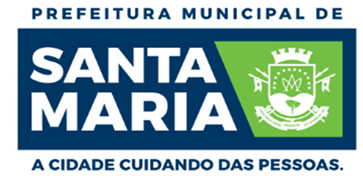 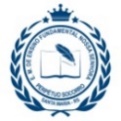 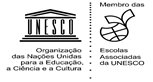 E. M. DE ENSINO FUNDAMENTAL “N Sr DO PERPÉTUO SOCORRO”Rua Castro Alves, 57 - Fone (055) 3025.5262CRONOGRAMA DE ESTUDOS QUINZENAL PARA ENSINO REMOTO – ANOS INICIAIS – BLOCO 3TURMA: 32                     PROFESSOR (A): Carla ReginaPERÍODO DE DURAÇÃO: 29/3 A 09/04/2021Dias da semanaDESCRIÇÃO DO ESTUDO A SER DESENVOLVIDOSegunda-feira29/0330/03Terça-feira31/03Quarta-feira--------------------01/04Quinta-feira--------------------02/04 Sexta-feira ATIVIDADE 1- MATEMÁTICA “Adição”VAMOS RELEMBRAR OS CÁLCULOS DE ADIÇÃO, NÃO ESQUEÇAM QUE ADICIONAR É O MESMO QUE AJUNTAR, SOMAR, ACRESCENTAR.EXEMPLO: TENHO DOIS CARRINHOS, GANHEI MAIS 2 CARRINHOS, FIQUEI COM 4 CARRINHOS.EX: 2+2=4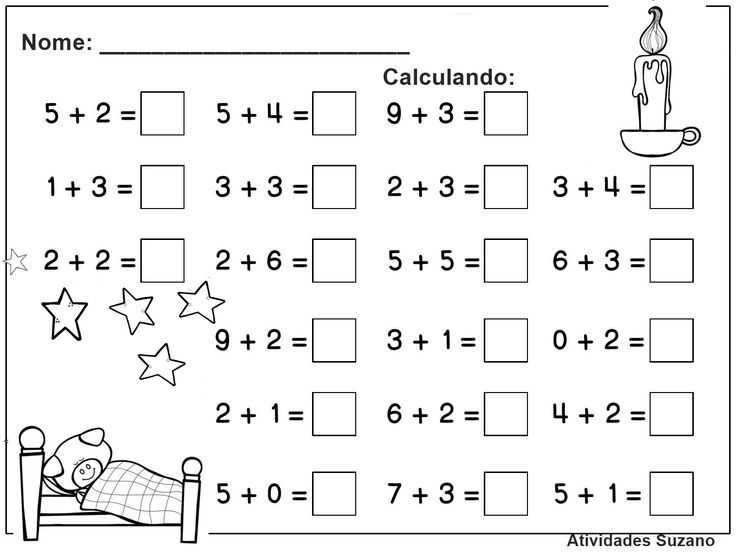 ---------------------------------------------------------------------------------------------------------------------------------------ATIVIDADE 2- PORTUGUÊS “PARLENDA”ALGUMAS PARLENDAS SÃO FALADAS PARA A GENTE SE DIVERTIR, ESTA É UMA DELAS.EM SEU CADERNO COPIE O TEXTO (PARLENDA) ABAIXO E COM AJUDA DE UM RESPONSÁVEL FAÇA A LEITURA DO MESMO EM VOZ ALTA.A BRUXAERA UMA BRUXAÀ MEIA NOITEEM UM CASTELOMAL- ASSOMBRADOCOM UMA FACA NA MÃO...PASSANDO MANTEIGA NO PÃO.PASSANDO MANTEIGA NO PÃO.ATIVIDADE 3- PORTUGUÊS “TRABALHANDO O TEXTO”.LEIA O TEXTO “A BRUXA” COM O AUXÍLIO DE UM RESPONSÁVEL, COPIE NO SEU CADERNO E RESPONDA AS PERGUNTAS.VOCÊ ACHOU ESSE TEXTO DIVERTIDO OU ASSUSTADOR? POR QUÊ?CIRCULE NO TEXTO QUE VOCÊ COPIOU NA ATIVIDADE 2, UMA PALAVRA QUE VOCÊ JÁ CONHECE.PARA VOCÊ O QUE É UM CASTELO MAL-ASSOMBRADO?ESCREVA O TÍTULO DO TEXTO.-----------------------------------------------------------------------------------------------------------------------------------------ATIVIDADE 4- MATEMÁTICA “NÚMEROS POR EXTENSO”LEMBRE QUE NÚMEROS POR EXTENSO É A ESCRITA DO NUMERAL, É COMO SE LÊ O NÚMERO.ESCREVA OS NÚMEROS POR EXTENSO. VEJA O EXEMPLO: 6- SEIS10-9-11-25-32------------------------------------------------------------------------------------------------------------------------------------------ATIVIDADE 5-  Extra -  PORTUGUÊS – “Vogais”LEMBRE QUE AS VOGAIS SÃO: A-E-I-O-ULEIA AS PALAVRAS ABAIXO EM VOZ ALTA E DESTAQUE COM UM LÁPIS DE COR AMARELA AS VOGAIS DE CADA PALAVRA.CASTELO-MANTEIGA-FACA-PÃO-MAL-------------------------------------------------------------------------------------------------------------------------------------------FERIADO05/04SEGUNDA-FEIRA---------------------06/04TERÇA-FEIRA---------------------07/04QUARTA-FEIRA-----------------------08/04QUINTA-FEIRA------------------09/04SEXTA-FEIRA ATIVIDADE 1- PORTUGUÊS AINDA TRABALHANDO COM O TEXTO  “A BRUXA” DA ATIVIDADE 2, FAÇA O QUE SE PEDE.ENCONTRE A PALAVRA COM A QUANTIDADE DE LETRAS QUE SE PEDE ABAIXO:EXEMPLO: 10 LETRAS: ASSOMBRADO5 LETRAS-2 LETRAS-8 LETRAS-7 LETRAS------------------------------------------------------------------------------------------------------------------------------------------ATIVIDADE 2 – MATEMÁTICA “Subtração”VAMOS RELEMBRAR O QUE É SUBTRAÇÃO: É A OPERAÇÃO DE TIRAR UMA QUANTIDADE MAIOR DE OUTRA MENOR.EXEMPLO: EU TINHA CINCO BONECAS, MAS DOEI 3, ENTÃO FIQUEI COM 2 BONECAS.EX: 5-3 =2CALCULE OS NÚMEROS ABAIXO: 5-2=3-1=15-5=25-12=33-11=-----------------------------------------------------------------------------------------------------------------------------------------ATIVIDADE 3- PORTUGUÊS “RIMA” VOCÊ SABE O QUE É RIMA? RIMA É A REPETIÇÃO DE SONS IGUAIS OU SEMELHANTES.ENTÃO AGORA É SUA VEZ, INVENTE NOVAS RIMAS.ERA UMA VEZ UMA BRUXA COM SUA PANELACOMENDO BANANA COM _______________________ERA UMA BRUXA COM SEU CALDEIRÃOFAZENDO SOPA DE ___________________________ERA UMA BRUXA EM SUA VASSOURACOMENDO BOLO DE __________________________-----------------------------------------------------------------------------------------------------------------------------------------ATIVIDADE 4- MATEMÁTICA “Sucessor e antecessor”LEMBRE QUE ANTECESSOR DE UM NÚMERO É O QUE VEM ANTES E SUCESSOR VEM DEPOIS. EX: 4- 5 -6O ANTECESSOR DE 5 É O 4 E O SUCESSOR DE 5 É O 6.ESCREVA O ANTECESSOR E O SUCESSOR DE CADA NÚMERO.----- 15---- ------25---------18-----------40-----------13-----------------------------------------------------------------------------------------------------------------------------------------------ATIVIDADE 5- PORTUGUÊS “Sílabas”LEMBRE QUE SÍLABA É A JUNÇÃO DE DUAS OU MAIS LETRAS QUE EMITEM UM SÓ SOM. CIRCULE AS SÍLABAS QUE SE REPETEM NAS PALAVRAS ABAIXO.EX: REI- REINO CASTELO- MARTELOPETECA- BIBLIOTECAPANELA- JANELA